Publicado en Canarias el 02/12/2019 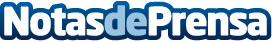 Fersay Canarias realiza una ampliación de capital y apuesta por crecer en la islaFersay Canarias realiza una ampliación de capital de 200.000€ y la sociedad comenzará a generar beneficios en los próximos mesesDatos de contacto:Pura de RojasALLEGRA COMUNICACION91 434 82 29Nota de prensa publicada en: https://www.notasdeprensa.es/fersay-canarias-realiza-una-ampliacion-de Categorias: Finanzas Canarias Emprendedores Recursos humanos Consumo http://www.notasdeprensa.es